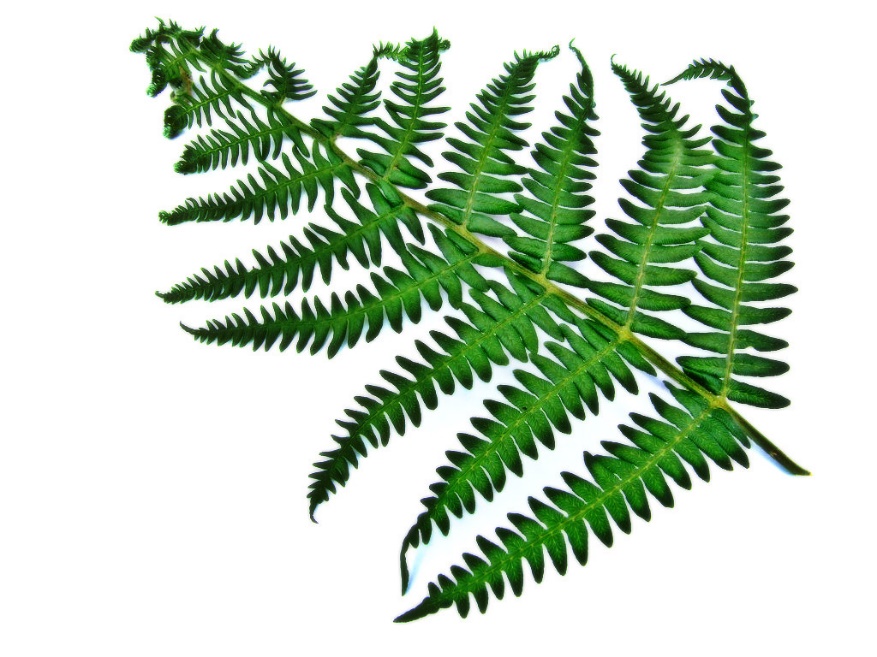 THE CRETACEOUS CAFÉMENUT-REX FINGERS AND DIP

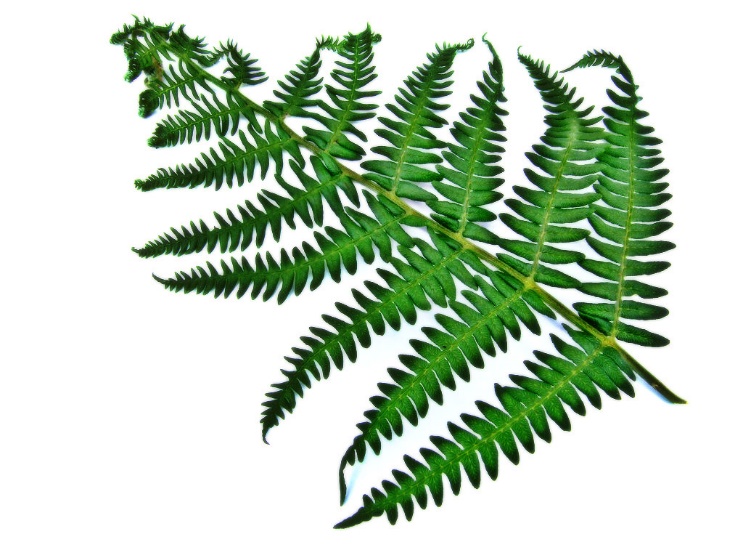 STEGASAURUS STEAKSDINO SNACKS (KIDS)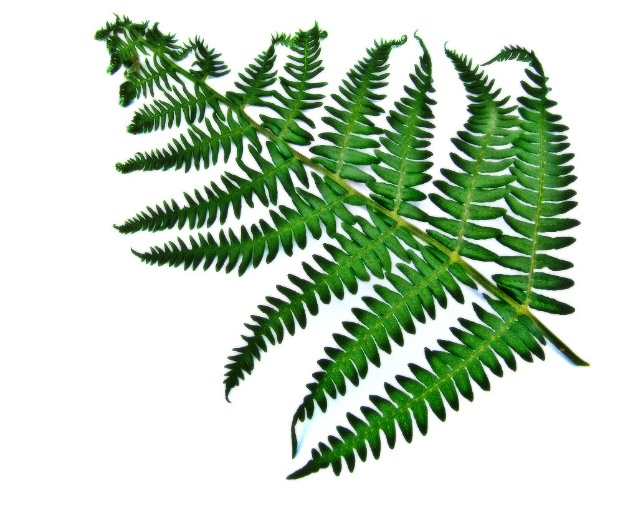 PREHISTORIC POPPING ROCK CAKE